Liste du matériel pour la classe de CPAfin de commencer l’année scolaire dans de bonnes conditions, merci de fournir à votre enfant le matériel suivant : - 1 cartable assez grand pouvant contenir des cahiers format 24 x 32- 2 troussesUne  contenant : * 4 stylos (bleu, rouge, vert, noir) * 2 crayons  à papier HB et 1 taille-crayon avec réservoir* 1 gomme blanche* 1 paire de ciseaux à bouts ronds * 2 tubes de colle * 2 feutres  pour ardoise Velleda* 1 surligneur fluo- 1 sachet congélation avec « zip » qui constituera une réserve en classe pour votre enfant contenant : 3 crayons à papier HB, 1 gomme blanche, 5 tubes de colle (21g) (prévoir une bonne provision !), 6 feutres pour ardoise Velleda.- Dans une autre trousse : * 12 crayons de couleurs 	* 12 feutres 							- Un double-décimètre (pas de règle en fer si possible)- 1 ardoise type Velleda et un chiffon- 2 chemises grand format à élastique rouge et verte- 1 boite de mouchoirs - 1 grand T-Shirt ou une blouse pour l’art plastiqueLes enfants recevront 2 porte-vues à la rentrée. Ils seront achetés par l’école et vous seront facturés en septembre 2019.Tout le matériel devra porter une étiquette au nom de l’enfant y compris celui des trousses et du sachet congélation. Prévoir un rouleau transparent pour couvrir les livres. Merci.    Laurence Courteille et Anne-Laure Malassis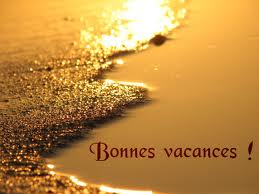 